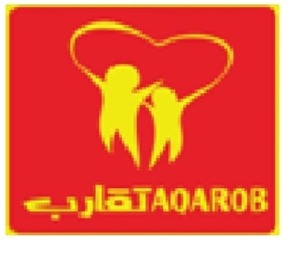 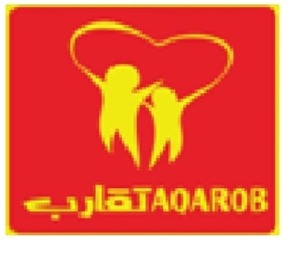 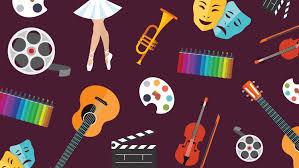 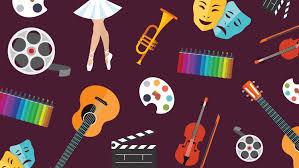 Q1. Read the text (The portrait project) SB.Pg 8 and answer these questions.What did Mr.Brown ask the student to do ?………………………………….……………………………………………………………………Who is running the project?………………………………………………………………………………………………..What could the students use to create their portrait?      ……………………………………………………………………………………………If you were told to create your own portrait project what could it be about?…………………………………………………………………………………………………….How did art and technology help you to create things.………….………………………………………………………………………………………..Find out:An adjective ……………………………….Plural noun ………………….…………….past participle tense ……………………………a noun with a suffix ……………………….Conjunction ………………………Verb to be ………………………A preposition ………………..A synonym of the word report ……………………..Modal verb ……………………..A word that means:Drawn or painted picture…………………………A person who works for no payment …………………………Organizing …………………………….To think of new ideas that are not in real life…………………….To make new things …………………………Discover ……………………..Write sentences of your own using these words.Session ……………………………………………………………………………..Present as a verb ………………………………………………………………Include …………………………………………………………………………….Good luckEnglish Department